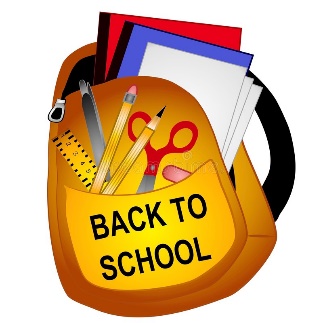 Sand Pine Elementary- Supply list 2023-2024K-1-2 PUFFINS *One labeled pencil box. In the pencil box, please place the following items to help your child have a successful first day: 2 sharpened pencils, 1 large eraser, scissors, 1 box of crayons, 2 glue sticks *2 PRIMARY composition books1 plain blue plastic folder with prongs and pockets1 plain red plastic folder with prongs and pockets 1 pair of headphones (comfortable and durable)36 sharpened pencils4 boxes of Crayola crayons 2 boxes of Crayola markers 1 pack of 2-inch erasers 12 glue sticks 1 bottle of Elmer’s glue2 packs of thin black Expo markers for student’s dry erase boards 1 ream of paper 1 pair of scissors 1 medium size bottle of hand sanitizer1 pack of baby wipes 1 container of Clorox/Lysol wipes 1 roll of paper towels 1 pack of construction paper 1” hard binder with pockets 2 boxes of tissue Optional Supplies: Extra Paper towels			Play-Doh		Ziploc Bags (gallon, quart/sandwich) Gallon of drinking water 		Plastic forksExtra Clorox/Lysol wipes                            Paper plates